Comune di ReggelloCittà Metropolitana di FirenzeMODULO PER LA DOMANDA DEL BONUS IDRICO SOCIALE INTEGRATIVO PER L'ANNO 2022DA PRESENTARSI IMPROROGABILMENTE ENTRO IL 17 GIUGNO 2022AL Comune di ReggelloProt. n. ____________Il/la sottoscritto/a (cognome e nome)nato/a ilStatoaresidente a ReggelloCap. 50066in Via/Piazzacellularee-mailtelefonoCODICE FISCALE:Utilizzare una singola casella per ciascuna lettera o cifraStato civile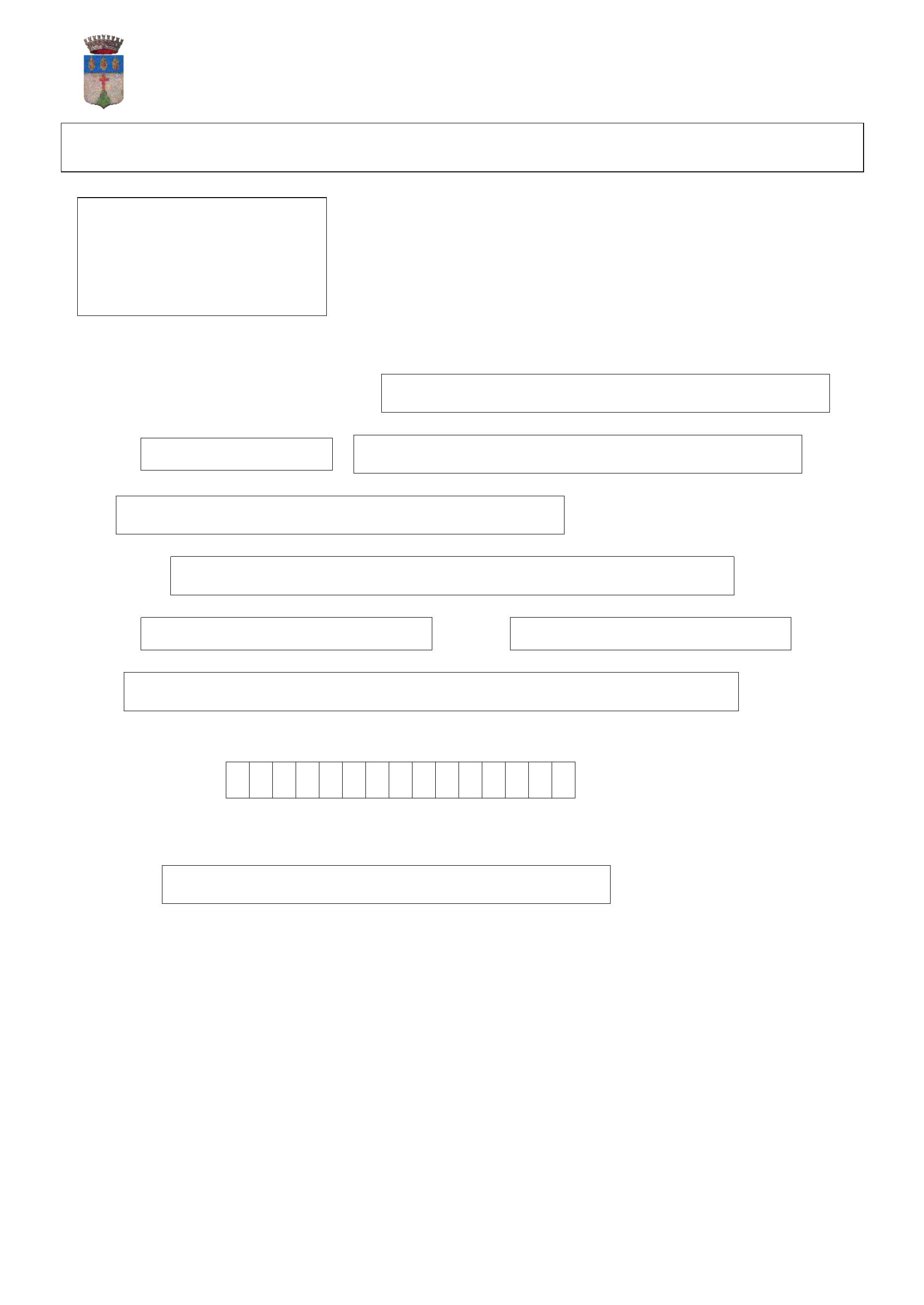 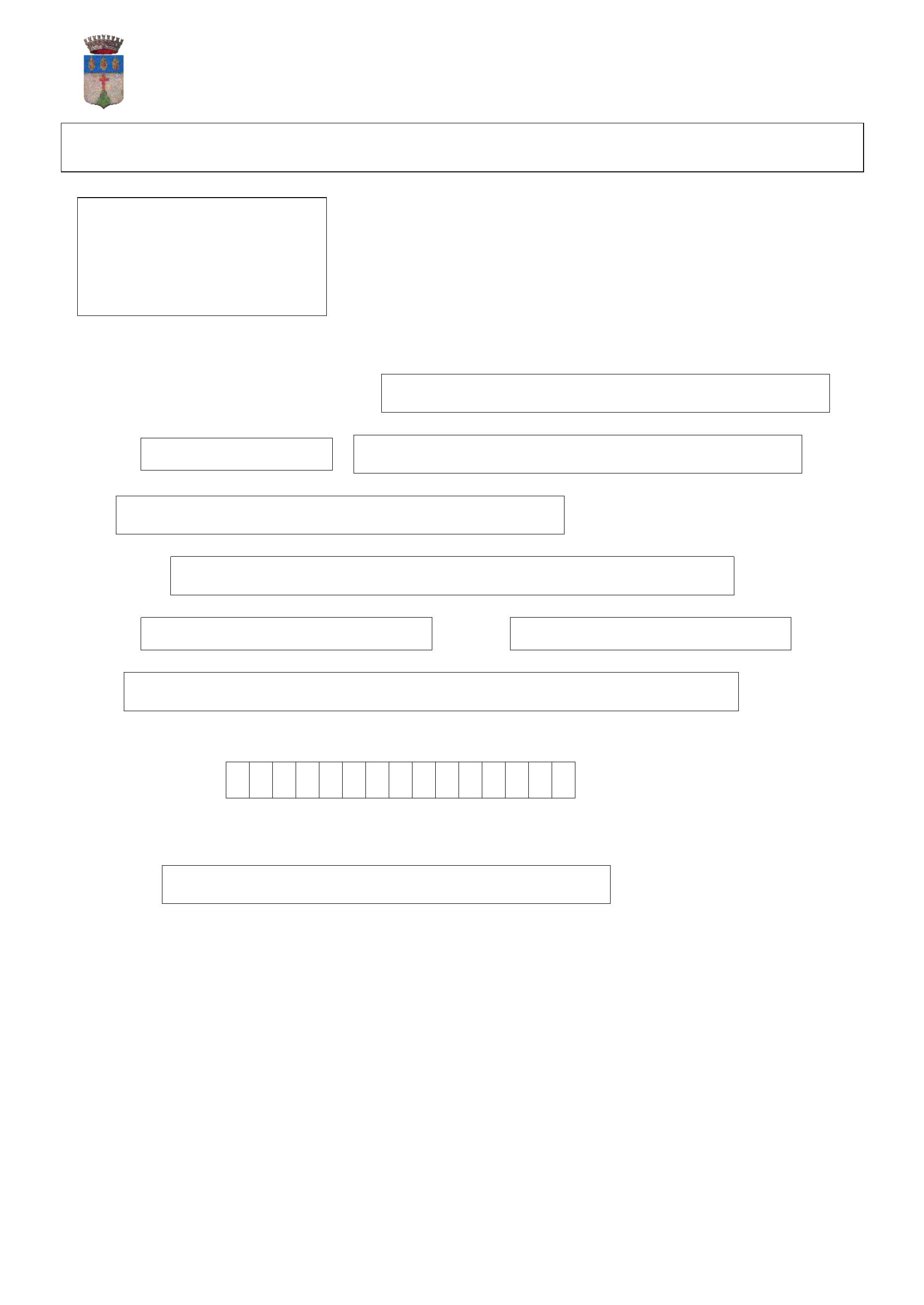 PRESA VISIONE DEL BANDO CHIEDEdi accedere, per l'anno 2022, all'assegnazione del “Bonus Sociale Idrico Integrativo”relativamente alla fornitura di acqua potabile erogata all'abitazione in cui risiedeunitamente al proprio nucleo familiare.A tal fine, ai sensi e per gli effetti degli artt. 46 e 47 del D.P.R. 445/2000, sotto la propriaresponsabilità e con piena conoscenza della responsabilità penale prevista per le dichiarazionifalse dall’art. 76 del Decreto citato e del fatto che le dichiarazioni false comportano la revoca delbeneficio ottenuto sulla base della presente dichiarazione, come previsto dall’art. 75 del D.P.R.445/2000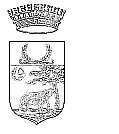 DICHIARA- di essere titolare di : (barrare la voce che interessa)fornitura domestica individuale intestata acon il seguente indirizzo di fornitura1codice utente di Publiacqua (rilevabile dalla fattura)DICHIARA ALTRESÌ- di essere residente nel Comune di Reggello;- di essere cittadino Italiano o cittadino di uno Stato aderente all'Unione Europea in possesso diattestazione di regolarità di soggiorno o cittadino di un altro Stato non aderente all'UnioneEuropea in possesso di regolare titolo di soggiorno;- che il proprio nucleo familiare è composto da n.- di avere sottoscritto in datacomponenti;la Dichiarazione Sostitutiva Unica (DSU) perl’attestazione dell’Indicatore della Situazione Economica Equivalente (ISEE) prot n.oppure di essere in possesso di una Attestazione ISEE prot. n.in corso di validità, del nucleo familiare da cui risulta:(barrare la casella che interessa)21 Da indicare qualora non si riceva direttamente la bolletta. In tal caso il nominativo dell'intestatario della fornitura, copia dellabolletta possono essere richiesti all'amministratore di condominio o al soggetto che provvede alla ripartizione dei consumidi essere beneficiario di Reddito o pensione di Cittadinanzacodice utente di Publiacqua     (rilevabile dalla fattura)  un ISEE non superiore ad € 15.500,00fornitura tipo condominiale/aggregata intestata a Un ISEE non superiore ad € 18.500,00 in presenza di una delle seguenti condizioni (barrare la casella che interessa):
   Nucleo familiare composto esclusivamente da ultrasessantacinquenni;
  Nucleo familiare in presenza di persone con attestazione di handicap o con invalidità
 uguale o superiore al 67%;
 Nucleo familiare composto da almeno cinque persone.
un ISEE non superiore ad € 20.000,00 con presenza nel nucleo familiare di almeno 4 figli a carico
A tal fine ALLEGA la seguente documentazione obbligatoria:
- Copia di un documento di identità in corso di validità;
- Copia del permesso CE per soggiornanti di lungo periodo (ex carta di soggiorno) o del
permesso di soggiorno, in corso di validità, per i cittadini di uno stato non aderente all'Unione
Europea;
- Copia dell'ultima fattura dell'utenza idrica domestica per l' anno 2021
- Dichiarazione dell'Amministratore del condominio o analoga figura con allegato documento
valido di identità attestante la regolarità dei pagamenti e la spesa sostenuta per l'anno 2021
(solo in caso di utenze condominiali) (All. 1)
- Copia del certificato della ASL attestante le condizioni di invalidità o Attestazione di handicap
(solo in caso di presenza nel nucleo familiare di persone con attestazione di handicap o con
invalidità uguale o superiore al 67%).- Autocertificazione famiglia numerosa (all. 2)
Il richiedente, con la firma della presente domanda, attesta di essere a conoscenza che
possono essere eseguiti controlli al fine di accertare la veridicità delle informazioni fornite. In caso di dichiarazioni mendaci, falsità in atto o uso di atti falsi, oltre alle sanzioni penali previste
dall’art. 71 del D.P.R. 445/2000 l’Amministrazione Comunale provvederà alla revoca del
beneficio eventualmente concesso sulla base della presente dichiarazione, come previsto
dall’art. 5 del D.P.R. 445/2000.Nel caso in cui nell'utenza condominiale siano presenti più nuclei familiari aventi diritto alle agevolazioni tariffarie in oggetto, il sottoscritto si impegna a suddividere il beneficio tariffario in altrettante quote unitarie da portare in detrazione dall'importo dovuto per i consumi idrici ad ognuno dei nuclei familiari interessati, secondo i diritti propri di ogni utente beneficiario.Il DICHIARANTEdata	(Firma per esteso del dichiarante con TIMBRO)Allega copia di un documento valido di identità del dichiarante
DA UTILIZZARE SOLO ED ESCLUSIVAMENTE PER UTENZE CONDOMINIALIModalità di riscossione del BonusTramite conto corrente bancario o postale:Conto corrente bancario/postale n  Intestato o cointestato al richiedente presso la bancaAgenzia di 								        CODICE IBANAssegno (specificare indirizzo se diverso dalla residenza)……………………………………………………………………………………………….In fattura condominiale (obbligatorio in caso di beneficiario moroso)DICHIARA altresìdi AUTORIZZARE, con l'apposizione della firma in calce alla presente domanda, il Comune di Reggello con sede legale in Piazza Roosevelt 1 Reggello, in qualità di titolare del trattamento dei dati personali, all'utilizzo dei dati forniti ai fini della presente richiesta; i dati da lei spontaneamente forniti verranno trattati nei limiti della normativa sulla privacy e sarà improntato ai principi di correttezza, liceità e trasparenza e tutelando la riservatezza e i suoi diritti.Ai sensi del Decreto Legislativo 196/03 e del GDPR - Reg. UE 2016/679 i dati personali raccolti con le domande presentate ai sensi del presente bando saranno trattati con strumenti informatici e utilizzati nell'ambito del procedimento per l'erogazione dell'intervento secondo quanto stabilito dalla normativa. Tale trattamento sarà improntato a principi di correttezza, liceità e trasparenza. L'utilizzo dei dati richiesti ha come finalità quella connessa alla gestione della procedura per l'erogazione dell'intervento ai sensi del presente bando e pertanto il conferimento dei dati richiesti è obbligatorio										IL DICHIARANTEN.B. ALLEGARE COPIA FRONTE RETRO DEL DOCUMENTO DI IDENTITA’Da compilare per le Utenze condominialiDichiarazione rilasciata dall’Amministratore di condominio o analoga figuraIn relazione all’istanza presentata dail/la sottoscritto/a 	     Tel. Codice fiscaleNella sua qualità diDitta incaricata della ripartizione dei consumi idrici Amministratore del Condominio    Altro Per il condominio Codice fiscale       Relativamente all’utenza cod. Intestata aPosto in Reggello in via							n.Visto l’oggetto della presente dichiarazione, consapevole delle sanzioni penali di al D.P.R. 445/2000 in caso di rilascio di dichiarazioni mendaci, ovvero di formazione od di utilizzo di atti falsi,DICHIARAChe il/la sopracitato Condomino è in regola con i pagamento per i consumi idrici relativi all'anno 2021Che l'entità del consumo idrico anno 2021 riferito al nucleo richiedente l'agevolazione è pari a mc		       per un quota parte che ammonta a Euro					di impegnarsi affinché il beneficio tariffario che verrà riconosciuto al sig./.ra 	Venga portato in detrazione dall'importo dovutoDall’interessato per i consumi idrici.Dichiarazione per il riconoscimento della condizione di FAMIGLIA NUMEROSA(4 o più figli a carico*)Il/la sottoscritto/a _______________________________nato/a a _________________________il _________Codice Fiscale __/___/___/___/___/___/___/___/___/___/___/___/___/___/___/___/Visto l’oggetto della presente dichiarazione, consapevole delle sanzioni penali di al D.P.R. 445/2000in caso di rilascio di dichiarazioni mendaci, ovvero di formazione od di utilizzo di atti falsi,DICHIARA DI ESSERE PARTE DI UN NUCLEO FAMILIARE IN CUI:1) ______________________________ è figlio a carico ai fini IRPEF di ___________________________(cognome e nome) (cognome e nome)2) ______________________________ è figlio a carico ai fini IRPEF di ___________________________(cognome e nome) (cognome e nome)3) ______________________________ è figlio a carico ai fini IRPEF di ___________________________(cognome e nome) (cognome e nome)4) ______________________________ è figlio a carico ai fini IRPEF di ___________________________(cognome e nome) (cognome e nome)5) ______________________________ è figlio a carico ai fini IRPEF di ___________________________(cognome e nome) (cognome e nome)6) ______________________________ è figlio a carico ai fini IRPEF di ___________________________(cognome e nome) (cognome e nome)e che tutti i soggetti summenzionati sono compresi nel nucleo familiare rilevante ai fini dell’attestazioneISEE utilizzata per il presente bando.Reggello, il ___________(Firma per esteso del dichiarante)_______________________________________* sono considerati a carico i figli che, ai sensi dell’articolo 12, comma 2 del T.U.I.R possiedono un reddito complessivo non superiore ad € 2.840,51INFORMAZIONI RELATIVE ALLA RACCOLTA E TRATTAMENTO DEI DATI PERSONALI(ai sensi dell’art. 13 del Regolamento europeo 2016/679)Ai sensi dell’art. 13 del Regolamento europeo (UE) 2016/679 (di seguito GDPR), e in relazione ai dati personali di cui il Comune di Reggello entrerà nella disponibilità con l’affidamento della Sua pratica, Le comunichiamo quanto segue:TITOLARE DEL TRATTAMENTO DEI DATI: titolare dei dati è l’Amministrazione Comunale di Reggello, con sede in Piazza Roosevelt 1 – 50066  – Reggello. Il titolare può essere contattato via pec all'indirizzo comune.reggello@postacert.toscana.it o all’indirizzo s.piccioli@comune.reggello.fi.itRESPONSABILE DEL TRATAMENTO DEI DATI: il Responsabile del trattamento è il Responsabile Dott. Simone Piccioli e può essere contattato all’indirizzo: s.piccioli@comune.reggello.fi.itRESPONSABILE DELLA PROTEZIONE DATI: il titolare ha nominato responsabile della protezione  dati l’Avv. Marco Juri che può essere contattato al seguente indirizzo consolve@pec.it.FINALITA’ DELLA RACCOLTA: i dati personali forniti sono necessari per gli adempimenti previsti dalla normativa ai fini di svolgere la procedura di assegnazione del bonus idrico integrativo;MODALITA’ DEL TRATTAMENTO: il trattamento dei dati avviene tramite l’inserimento in banche dati automatizzate e l’aggiornamento di archivi cartacei. Le informazioni raccolte in tal modo possono essere aggregate, incrociate ed utilizzate cumulativamente.CONSERVAZIONE DEI DATI: i dati personali, oggetto di trattamento per le finalità sopra indicate, saranno conservati per il periodo previsto dalla normativa vigente OBBLIGO DI COMUNICAZIONE: la comunicazione dei dati è necessaria ai fini dell'erogazione del beneficio.COMUNICAZIONE E DIFFUSIONE: la comunicazione e la diffusione dei dati avverrà sulla base di norme di legge o di regolamento o, comunque, per l'esercizio di attività istituzionali ai fini dell'erogazione del contributo richiesto.DIRITTI DELL’INTERESSATO: l’interessato ha il diritto di conoscere, cancellare, rettificare, integrare, opporsi al trattamento dei dati personali, nonché di esercitare gli altri diritti riconosciuti dagli artt. 15 e seguenti del GDPR.2lettere2lettere2numeri2numeri1 lettera5 numeri5 numeri5 numeri5 numeri5 numeri5 numeri5 numeri5 numeri5 numeri5 numeri12 caratteri12 caratteri12 caratteri12 caratteri12 caratteri12 caratteri12 caratteri12 caratteri12 caratteri12 caratteri12 caratteri12 caratteri12 caratteri